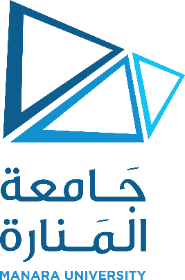     Course DescriptionFinancial Accounting 1Faculty of Business AdministrationFaculty of Business AdministrationFaculty of Business AdministrationCourseFinancial Accounting 1Financial Accounting 1Prerequisite:    -Credit Hours:3Theoretical:2 Practical:2Course Code:CBFC101Description.The course is designed to be taught as a 3 credit hours first semester requirement for first year students of all the departments of the Business Administration Faculty. It aims at introducing the students to the theoretical and practical framework of financial accounting in individual enterprises that are involved in business transactions or providing services, and to equipping them with the necessary skills that would qualify them to deal with various accounting operations in these enterprises. This can be done only through analyzing the financial cycle. Practical examples, coupled with exercises, will be provided to illustrate all these theoretical aspects.    ContentDefinitions of Basic Terms, Introducing Basic Patterns of Business Enterprises, and How to Use Financial EquationIntroducing the Stages of Financial CycleExplaining Adjusting EntriesPreparing the Work Sheet and Using it for the Preparation of Accounting Bills Referencesكتب دراسية: Horngren, Ch; Harrison, W; Oliver, S, 2012, Accounting, Ninth ed., prentice Hallكتب مرجعية إضافية (موصى بها):Edmonds T., McNair F., Olds P., Milam E., “Fundamental Financial Accounting Concepts” McGraw- Hill, 8th Edition, 2013